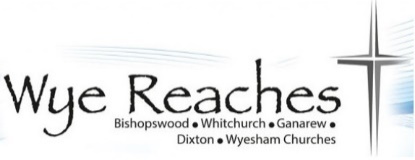 Wye Reaches Benefice                Adult Baptism Request formPlease complete this form electronically and send it to revtimstarling@gmail.com A member of clergy will then be in touch with you. Thank you.Child/Children’s Details:Sponsors details:Additional Information:By signing this form, I/we am/are giving permission for the clergy to use your data in accordance with the Church of England’s General Data Protection Policy. Further information can be found on the Church of England website. We would love to stay in touch with you after the Christening. If you would like to be informed of church news or future events please tick this box (*) Please type your name in the space provided.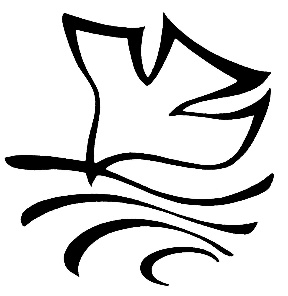 If you have further questions, please do let us know. Thank you. Full Name:Date of Birth:Mobile No:Email:Home Address:Home Telephone:Full Name (1):Address:Email:Which church are you looking for the baptism to take place in:Do you have some dates in mind for the service:Is there any additional information that you think it might be helpful for us to know:Signed(*):Dated: